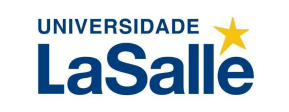 TÍTULO PROJETOPROPONENTES DO PROJETO: XXXXXCOLABORADORES: XXXXXXXXXXXXXXCANOAS, ANO1 DADOS DO PROJETO Título do projeto de extensão: Resumo: Palavras-chave: Equipe de apoio:Público-alvo: Cronograma: Local: 2 OBJETIVO GERAL DO PROJETO 2.1 Objetivos Específicos 3 JUSTIFICATIVA 4 PROGRAMA E LINHAS DE EXTENSÃO ( ) Direitos Humanos, Diversidade e Inclusão Social; ( ) Patrimônio Cultural e Natural; ( ) Desenvolvimento Regional e Empreendedorismo e Inovação; ( ) Meio Ambiente e Sustentabilidade; ( ) Educação Continuada; ( ) Qualidade de Vida e Saúde. 5 VINCULAÇÕES COM OUTROS PROJETOS 6 INSTITUIÇÕES PARCEIRAS 7 INVESTIMENTOS 8 CRONOGRAMA E PLANO DE AÇÃO 